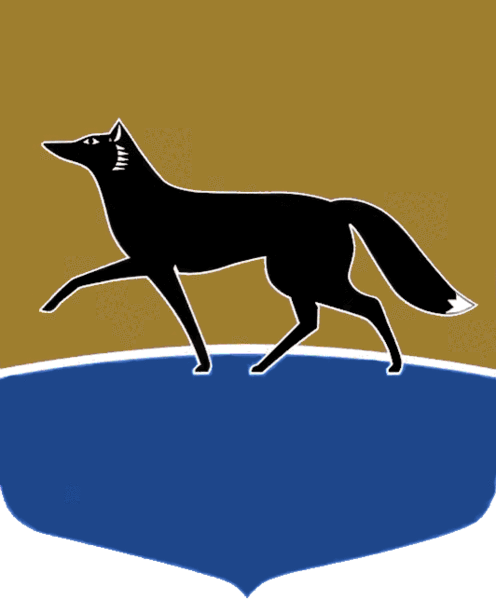 Принято на заседании Думы 26 марта 2020 года№ 569-VI ДГОб условиях приватизации муниципального имущества (встроенное нежилое помещение, расположенное по адресу: 
г. Сургут, ул. Пушкина, д. 22)В соответствии с Федеральным законом от 21.12.2001 № 178-ФЗ 
«О приватизации государственного и муниципального имущества», решениями Думы города от 07.10.2009 № 604-IV ДГ «О Положении 
о порядке управления и распоряжения имуществом, находящимся 
в муниципальной собственности», от 31.05.2019 № 430-VI ДГ «О прогнозном плане приватизации муниципального имущества на 2020 год и плановый период 2021 – 2022 годов», рассмотрев документы, представленные Администрацией города по приватизации муниципального имущества, 
Дума города РЕШИЛА:Утвердить условия приватизации муниципального имущества согласно приложению к настоящему решению.Администрации города осуществить приватизацию муниципального имущества в соответствии с действующим законодательством.Контроль за выполнением настоящего решения возложить
на Председателя Думы города, председателя постоянного комитета Думы города по бюджету, налогам, финансам и имуществу Красноярову Н.А.Председатель Думы города						 Н.А. Красноярова«26» марта 2020 г.  Приложение   к решению Думы города  от 26.03.2020 № 569-VI ДГУсловия приватизации муниципального имущества1. Наименование, назначение имуществаВстроенное нежилое помещение, назначение: нежилое2.  Адрес (местоположение)Ханты-Мансийский автономный округ – Югра, г. Сургут, ул. Пушкина, д. 223.  Краткая характеристика
имуществаВстроенное нежилое помещение, расположенное на 1-м этаже 8-ми этажного жилого дома: литера строения А, этаж 1, номера на поэтажном плане 35, 36, фундамент железобетонный, стены 
и перегородки – железобетонные панели, перекрытия – железобетонные плиты, полы – плитка, линолеум, окна металлопластиковые, двери простые, металлические, внутренняя отделка – обои, побелка, центральное отопление, скрытая электропроводка, центральный водопровод, центральная канализация, центральное горячее водоснабжение, приточно-вытяжная вентиляция, бетонное крыльцо, год постройки – 1985, износ – 25 %4.  Общая площадь43 кв. метра5.  Кадастровый номер86:10:0101005:3606.  Сведения 
о зарегистрированных правах:1)  запись государственной регистрации права собственности№ 86-86-03/015/2011-284 от 14.02.20112)  ограничение прав (обременение)Аренда (по 21.05.2022), № 86:10:0101005:360-86/056/2018-6 от 15.04.20187.  Сведения об учёте 
в реестре муниципального имущества (реестровый номер)0925990/28.  Сведения о рыночной стоимости имущества2 190 000 рублей, в том числе НДС (20 %) 365 000 рублей.Отчёт об оценке от 13.02.2020 № 029.2.Оценка произведена ООО Агентство оценки «Прайс-Информ» по состоянию на 13.02.20209. Способ приватизацииАукцион в электронной форме (открытый 
по составу участников и форме подачи предложений)10. Начальная цена 2 190 000 рублей11. Шаг аукциона100 000 рублей12. Форма платежаПлатёж единовременный